                           Assemblée générale du Chœur du Luberon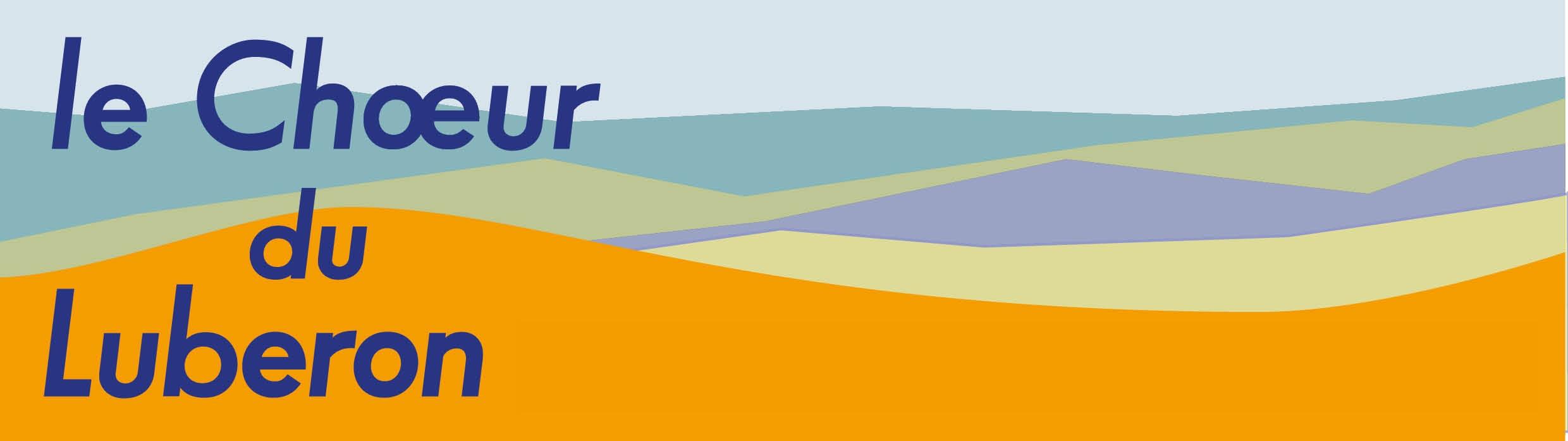 Lundi 8 Mars 2021 à 18h30POUVOIR Je soussigné(e)..............................................................................................................Adresse........................................................................................................................Donne pouvoir à ....................................................................................pour me représenter à l’Assemblée Générale du Chœur du Luberon le Lundi  8 Mars 2021 à 18h30 qui aura lieu en virtuel sur Zoomen prenant part aux délibérations et votes prévus à l'ordre du jour. Bon pour pouvoir;Date et signature.